Standort:   	Betriebsort:       Firma:      	Kontaktperson:       Mobile No:      Bemerkungen:     Formular an Adrian Lauener, Chef (Infrastruktur) mailen:adrian.lauener@frutiger.comStandorte:Kopie von Plan beigelegtBildNameGeräteLeistung / Spannung AmperéStück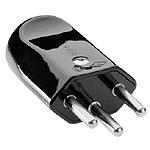 Stecker T12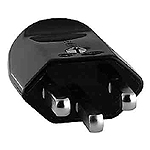 Stecker T23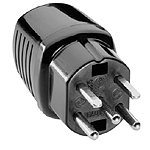 Stecker T15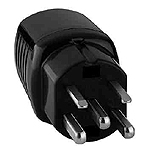 Stecker T25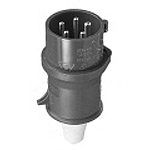 Stecker CEE 16     .Stecker CEE 32Stecker CEE 63